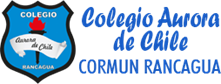 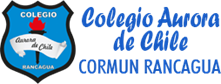                                                Ámbito Comunicación Integral                                               Pre Kínder A y B          Clase 30 en línea   16:00 hrs                                               Ámbito Comunicación Integral                                               Pre Kínder A y B          Clase 30 en línea   16:00 hrs                                               Ámbito Comunicación Integral                                               Pre Kínder A y B          Clase 30 en línea   16:00 hrs                                               Ámbito Comunicación Integral                                               Pre Kínder A y B          Clase 30 en línea   16:00 hrsNombre Educadoras : Fabiola Fuentes – Javiera PolgatizNombre Educadoras : Fabiola Fuentes – Javiera PolgatizNombre Educadoras : Fabiola Fuentes – Javiera PolgatizNombre Educadoras : Fabiola Fuentes – Javiera PolgatizDocentes PIE: : Alejandra Latife – Catalina IbarraDocentes PIE: : Alejandra Latife – Catalina IbarraDocentes PIE: : Alejandra Latife – Catalina IbarraDocentes PIE: : Alejandra Latife – Catalina IbarraSemana26 al 30 de Octubre del 2020                  Martes 27 de Octubre del  2020                                    26 al 30 de Octubre del 2020                  Martes 27 de Octubre del  2020                                    26 al 30 de Octubre del 2020                  Martes 27 de Octubre del  2020                                    NúcleoLenguaje VerbalLenguaje VerbalLenguaje VerbalObjetivo de Aprendizaje3- Descubrir en contextos lúdicos, atributos fonológicos de palabras conocidas, tales como conteo de palabras, segmentación y conteo de sílabas, identificación de sonidos finales e iniciales.3- Descubrir en contextos lúdicos, atributos fonológicos de palabras conocidas, tales como conteo de palabras, segmentación y conteo de sílabas, identificación de sonidos finales e iniciales.3- Descubrir en contextos lúdicos, atributos fonológicos de palabras conocidas, tales como conteo de palabras, segmentación y conteo de sílabas, identificación de sonidos finales e iniciales.O.A.T 1 CCParticipar en actividades y juegos colaborativos, planificando, acordando estrategias para un propósito común y asumiendo progresivamente responsabilidades en ellos.Participar en actividades y juegos colaborativos, planificando, acordando estrategias para un propósito común y asumiendo progresivamente responsabilidades en ellos.Participar en actividades y juegos colaborativos, planificando, acordando estrategias para un propósito común y asumiendo progresivamente responsabilidades en ellos.Indicador de LogrosReconocer sonido inicial de las palabrasReconocer sonido inicial de las palabrasReconocer sonido inicial de las palabrasHabilidadesConciencia fonológicaConciencia fonológicaConciencia fonológicaContenidosSonido Inicial, Vocales.Sonido Inicial, Vocales.Sonido Inicial, Vocales.MaterialesCuadernillo Pac 4, página 7, actividad N° 86Lápiz grafito, tarjetas de vocales (PDF Classroom Semana 29)Lápices de colores (rojo, azul , amarillo, verde , naranjo)Libro de Oro de los NiñosPoema “AEIOU”, página 8 cuadernillo Pac 4Video Canción “Somos las Vocales” Mi Perro Chocolo Aprendehttps://www.youtube.com/watch?v=etLrs8qrNNoCuadernillo Pac 4, página 7, actividad N° 86Lápiz grafito, tarjetas de vocales (PDF Classroom Semana 29)Lápices de colores (rojo, azul , amarillo, verde , naranjo)Libro de Oro de los NiñosPoema “AEIOU”, página 8 cuadernillo Pac 4Video Canción “Somos las Vocales” Mi Perro Chocolo Aprendehttps://www.youtube.com/watch?v=etLrs8qrNNoCuadernillo Pac 4, página 7, actividad N° 86Lápiz grafito, tarjetas de vocales (PDF Classroom Semana 29)Lápices de colores (rojo, azul , amarillo, verde , naranjo)Libro de Oro de los NiñosPoema “AEIOU”, página 8 cuadernillo Pac 4Video Canción “Somos las Vocales” Mi Perro Chocolo Aprendehttps://www.youtube.com/watch?v=etLrs8qrNNoRuta de AprendizajeInicio: Activar conocimientos previos.Observar video “Somos las vocales”, comentar.Recordar poema aprendido la clase anterior.Responder preguntas.¿Cuál es el título del poema?¿Quiénes son los animales que se mencionan en él?¿A quién quiere la Abeja Alfonsina?¿Qué estaba haciendo el Elefante?¿Qué prepara la Urraca Alderica?Felicitar por la participación.Desarrollo: (Intervención Fonoaudióloga)Realizar juego de sonido inicial vocálico mediante láminas, utilizando las tarjetas de las vocales ocupadas en la clase anterior. (Ver PDF Classroom Semana 29)Mencionar los animales del poema, reconociendo y mostrando la vocal con que comienza el nombre de cada uno de ellos.Buscar un elemento en casa que tenga el mismo sonido inicial de la vocal presentada.Felicitar por la participación.Cierre: Abrir el cuadernillo en la página 7, actividad N°86.Escucha con atención las instrucciones:*Observa la imagen en tu cuadernillo, comenta.*Nombra las vocales*Encierra en un círculo cada vocal, según el color que se indica: Vocal A: rojo, vocal E: azul, vocal I: amarillo, vocal O: verde, vocal U: naranjo.*Escucha con atención la vocal y pinta el personaje que corresponda al sonido inicial.*Revisa tu tarea.*No olvides graficar la fecha en la parte superior, y tu nombre y curso en la parte inferior.¿Qué poema recordamos hoy?¿Qué actividad realizamos?¿En qué te fijaste para pintar los personajes del poema?¿Qué vocales puedes encontrar en tu nombre?¿Tuviste dificultades?¿Cómo te sentiste hoy?Felicitar por el trabajo y la participación.*Una vez realizada la actividad, el apoderado deberá subir la fotografía, a classroom, como evidencia del trabajo realizado.                                                   Ámbito Comunicación Integral                                         Pre Kínder A y B          Clase 30 en línea     15:00 hrs                                                  Ámbito Comunicación Integral                                         Pre Kínder A y B          Clase 30 en línea     15:00 hrs                                                  Ámbito Comunicación Integral                                         Pre Kínder A y B          Clase 30 en línea     15:00 hrs                                                  Ámbito Comunicación Integral                                         Pre Kínder A y B          Clase 30 en línea     15:00 hrsNombre Educadoras : Fabiola Fuentes – Javiera PolgatizNombre Educadoras : Fabiola Fuentes – Javiera PolgatizNombre Educadoras : Fabiola Fuentes – Javiera PolgatizNombre Educadoras : Fabiola Fuentes – Javiera PolgatizDocentes PIE:  Alejandra Latife – Catalina IbarraDocentes PIE:  Alejandra Latife – Catalina IbarraDocentes PIE:  Alejandra Latife – Catalina IbarraDocentes PIE:  Alejandra Latife – Catalina IbarraSemana26 al 30 de Octubre del 2020                  Miércoles 28 de Octubre del  2020                                    26 al 30 de Octubre del 2020                  Miércoles 28 de Octubre del  2020                                    26 al 30 de Octubre del 2020                  Miércoles 28 de Octubre del  2020                                    NúcleoLenguaje VerbalLenguaje VerbalLenguaje VerbalObjetivo de Aprendizaje6. Comprender contenidos explícitos de textos literarios, y no literarios, a partir de la escucha atenta, describiendo información y realizando progresivamente inferencias y predicciones.6. Comprender contenidos explícitos de textos literarios, y no literarios, a partir de la escucha atenta, describiendo información y realizando progresivamente inferencias y predicciones.6. Comprender contenidos explícitos de textos literarios, y no literarios, a partir de la escucha atenta, describiendo información y realizando progresivamente inferencias y predicciones.O.A.T 5Comunicar sus preferencias, opiniones, ideas, en diversas situaciones cotidianas y juegos.Comunicar sus preferencias, opiniones, ideas, en diversas situaciones cotidianas y juegos.Comunicar sus preferencias, opiniones, ideas, en diversas situaciones cotidianas y juegos.Indicador de LogrosComprende el contenido del texto al responder preguntasComprende el contenido del texto al responder preguntasComprende el contenido del texto al responder preguntasHabilidadesComprensiónComprensiónComprensiónContenidosCuento “El Pingüino Friolento”Cuento “El Pingüino Friolento”Cuento “El Pingüino Friolento”MaterialesCuadernillo Pac 4 , página 9 -10 , actividad N° 88-89Lápiz grafitoTijeras, PegamentoPDF Cuento  “BRR  El Pingüino Friolento”Video  : Pingüinos, A Bailar /Animales/Pinkfong/Canciones Infantileshttps://www.youtube.com/watch?v=FB2pClsK6vMCuadernillo Pac 4 , página 9 -10 , actividad N° 88-89Lápiz grafitoTijeras, PegamentoPDF Cuento  “BRR  El Pingüino Friolento”Video  : Pingüinos, A Bailar /Animales/Pinkfong/Canciones Infantileshttps://www.youtube.com/watch?v=FB2pClsK6vMCuadernillo Pac 4 , página 9 -10 , actividad N° 88-89Lápiz grafitoTijeras, PegamentoPDF Cuento  “BRR  El Pingüino Friolento”Video  : Pingüinos, A Bailar /Animales/Pinkfong/Canciones Infantileshttps://www.youtube.com/watch?v=FB2pClsK6vMRuta de AprendizajeInicio: Activar conocimientos previos.Mencionar cuentos anteriores donde los personajes son animales.Presentar portada del cuento, autor, ilustrador, nacionalidad.Anticipar contenido del texto. Responder preguntas:¿De qué creen que se tratará este cuento?¿Qué se imaginan al escuchar el título del cuento?¿Qué personajes creen que participarán?¿En qué lugar ocurrirá la historia?Mencionar algunas características del Pingüino.Felicitar por la participación.Desarrollo: Escuchar relato del cuento, comentar.(Intervención Fonoaudióloga)Responder preguntas:¿Cómo se imaginan el último rincón del mundo?, ¿dónde quedará?¿Por qué Bernardo quiere viajar al norte?¿Qué cosas puso Brr en su mochila para el viaje?¿Qué sucedió? ¿Pudo Brr llegar al norte?¿Dónde llegó Brr en el barco?¿Conoces algún lugar como ese?Felicitar por su participaciónCierre: Abrir cuadernillo en la página 9, actividad N°88.Escuchar con atención las instrucciones:*Escucha las preguntas que se leerán y luego marca con una x la imagen que consideres responde mejor a la pregunta realizada:1-¿Dónde vivía Bernardo?2-¿Por qué Bernardo quería viajar?3-¿Dónde llegó Bernardo?Sigamos trabajando en la página 10, actividad N° 89:*Recorta las estampillas de la página 11.* Escucha la lectura y completa la idea con la imagen que corresponde.*No olvides revisar tu trabajo, escribir la fecha, tu nombre y curso.¿Qué cuento conocimos hoy?¿Qué animal era Bernardo?¿En qué lugar vivía?¿A qué lugar quería viajar?, ¿Por qué?¿En qué medio de transporte viajo?¿De qué se alimentaba Bernardo?Ver video: “Pingüinos, A Bailar”*Una vez realizada la actividad, el apoderado deberá subir la fotografía, a Classroom, como evidencia del trabajo realizado. 